PLANINARSKI SAVEZ                     MOUNTAINEERING UNION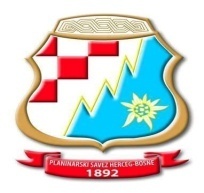 HERCEG – BOSNE                             OF HERZEG – BOSNIA                                  UTEMELJEN 1995. -ESTABLISHED 1995.88 000 Mostar, Bosna i Hercegovina, Stjepana Radića 76 bNa temelju članka 12. i 14. Zakona o udruženjima i fondacijama građana (Službene novine Federacije Bosne i Hercegovine,broj 45/02)  i Statuta Planinarskog saveza Herceg-Bosne,  Skupština  Planinarskog saveza Herceg-Bosne  na sjednici  održanoj dana  24.2. 2018. godine, donijela je:O  D  L  U  K  UIMENOVANJU  ČLANOVA SUDA ČASTI  PLANINARSKOG SAVEZA HERCEG-BOSNEI	Za  članove Suda Časti    Planinarskog saveza Herceg-Bosne , u narednom četverogodišnjem mandatu,  imenuju se :1.  Tomislav Rajić. predsjednik2.  Stipo Žuljević, članSmilja Crnogorac, članII	Prava, obveze i ovlasti imenovanih, uređena su Zakonom o udrugama i fondacijama i Statutom  Planinarskog saveza Herceg-Bosne IIIOva odluka stupa na snagu danom donošenja.Broj: 07/18Žepče, 24.2. 2018. godine Predsjedanik Skupštine____________________                                                               			    Mirko Matijević                                                            